Физика 8 класс.Задание разработано для подготовки учащихся к международному исследованию PISA. Работа включает в себя одно задание по теме «Глаз – природная оптическая система» и шесть вопросов разного уровня сложности.Задание №1   Глаз – природная оптическая система.    Мы живём в прекрасном мире, богатом красками, звуками, запахами. Информация о происходящем в окружающей среде мы получаем через органы чувств – зрения, слуха, осязание, вкуса и обоняния. Внешний мир мы видим благодаря зрению. Орган зрения играет огромную роль в жизни человека. Более 90% информации об окружающем мире мы получаем с помощью глаз.       Глаз – это орган, который можно сравнить с окном в окружающий мир, его называют ещё «живым» фотоаппаратом. 
«Мы смотрим не глазами, а мозгом», – говорят физиологи. Человек видит не глазами, а посредством глаз, откуда информация передается через зрительный нерв, зрительные тракты в определенные области затылочных долей коры головного мозга, где формируется та картина внешнего мира, которую мы видим.     Глаз можно назвать сложным оптическим прибором. Его основная задача - "передать" правильное изображение зрительному нерву.    В древности глазам приписывали всевозможные мистические свойства. Глаза часто символизировали смысл и суть жизни, их считали амулетами и оберегами. Древние греки рисовали красивые вытянутые глаза на носу кораблей, а египтяне на пирамидах изображали всевидящее око бога Ра.    К сожалению, здоровые глаза и хорошее зрение встречаются далеко не всегда. В Казахстане, по данным Министерства здравоохранения, более миллиона детей страдают различными заболеваниями глаз и нарушениями зрения: близорукостью, дальнозоркостью, астигматизмом, и косоглазием. С каждым годом число таких детей растет. В нашей школе заболевания глаз на первом месте. Поэтому специалисты придают большое значение профилактике и ранней диагностике нарушений зрения.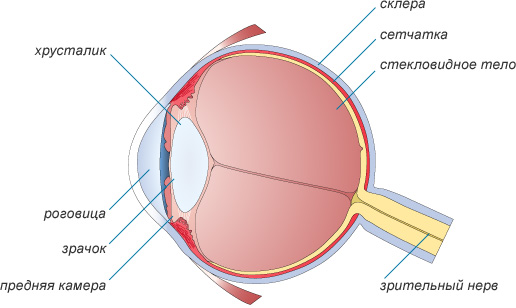 Вопрос №1.Действительно ли глаз человека представляет собой тело шарообразной слегка сплюснутой формы? (Да/Нет)Правда, что глаз окружен четырьмя оболочками? (Да/Нет)Хрусталик это прозрачное упругое тело находящееся за радужной оболочкой? (Да/Нет)У близорукого человека отчетливое изображение как близкого, так и удаленного предмета получается не на сетчатке, а вне его глазного яблока, за сетчаткой. (Да/Нет)Тип вопроса: Сложный множественный выборКомпетенция: ОцениваниеСодержание: Знание Область применения: ЗдоровьеКонтекст: ЛичностныйУровень сложности: 1Вопрос №2Зачеркните правильный ответ на поставленный вопрос в соответствующем столбике.1. Что входит в состав оптической системы глаза?
2.Где фокусируется изображение нормального глаза?
3.Расстояние наилучшего видения нормального глаза …
4. Способность глаза приспосабливаться к видению как на близком расстоянии, так на и на дальнем
5.Недостаток зрения, при котором расстояние наилучшего видения превышает нормальное значениеТип вопроса: Сложный множественный выборКомпетенция: ОцениваниеСодержание: Знание Область применения: ЗдоровьеКонтекст: ЛичностныйУровень сложности: 2Вопрос №3Как противостоять  ухудшению зрения? Сформулируйте основные рекомендации по сохранению хорошего зрения. Ответ: _________________________________________________________________________________________________________________________________________________________________________________________________________________________________Тип вопроса: Полный ответКомпетенция: Интерпретация Содержание: Знание Область применения: ЗдоровьеКонтекст: СоциальныйУровень сложности: 3Вопрос №4На рисунке представлены схемы хода лучей в глазе человека при нормальном зрении, близорукости, дальнозоркости и исправление этих недостатков. Какая из схем соответствует случаю близорукости с очками и без них?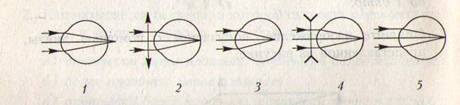 Ответ: _______________________Тип вопроса: Сложный множественный выборКомпетенция: ИнтерпретацияСодержание: Знание Область применения: ЗдоровьеКонтекст: ЛичностныйУровень сложности: 4Вопрос №5Оптическая сила хрусталика человеческого глаза колеблется от 19 до 33 диоптрий. Какую линзу представляет собой хрусталик? Определите наибольшее и наименьшее фокусное расстояние хрусталика.Ответ: ______________________________________________________________________________________________________________________________________________________________________________________________________________________________________________________________________________________________________________Тип вопроса: Полный ответКомпетенция: Интерпретация Содержание: Знание Область применения: ЗдоровьеКонтекст: ЛичностныйУровень сложности: 5Вопрос №6Вспомните басню Крылова «Мартышка и очки» определите каков дефект зрения приобрела мартышка к старости и подберите ей очки для коррекции зрения.Ответ: ______________________________________________________________________________________________________________________________________________________________________________________________________________________________________________________________________________________________________________________________________Тип вопроса: Полный ответКомпетенция: Интерпретация Содержание: Знание Область применения: ЗдоровьеКонтекст: СоциальныйУровень сложности: 61 вопрос2 вопрос3 вопрос4 вопрос5 вопросХрусталикНа роговице25 смАдаптацияБлизорукостьСетчаткаНа сетчатке5 смДальтонизмДальнозоркостьСклераНа хрусталике50 смАккомодацияДальтонизм